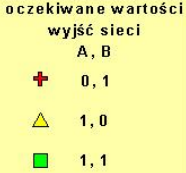 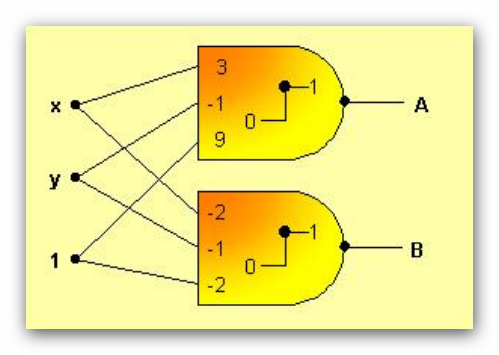 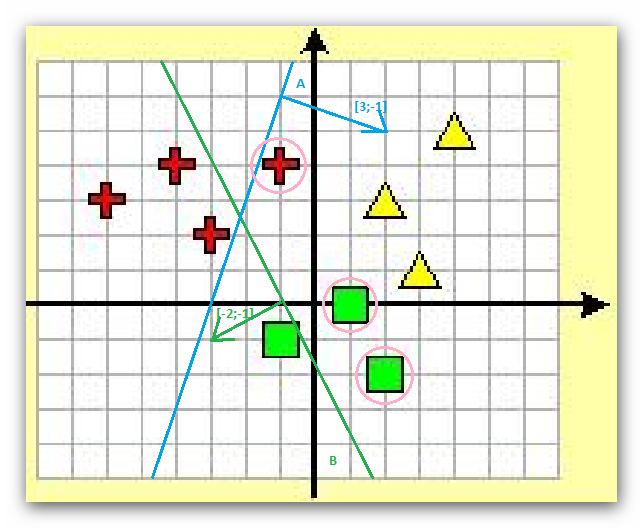 Zadanie domoweĆw2 zad7Grupa:Krzysztof KwiatkowskiWitek BaranowskiMarcin JakuszkoRafał SkoweraWyodrębnij poprawnie już sklasyfikowane wzorce należące do zbioru uczącegoW kółeczkach różowych zaznaczone są wzorce źle sklasyfikowaneDla niepoprawnie sklasyfikowanych wzorców wykonaj jeden krok uczenia nadzorowanegoObliczamy dla krzyżyka o współrzędnych (-1;4)	Obliczamy dla kwadraciku o współrzędnych (1;0)Obliczamy dla kwadraciku o współrzędnych (2;-2)Wyznacz błąd sieci przed i po jednym kroku uczeniaObliczamy dla krzyżyka o współrzędnych (-1;4)Obliczamy dla kwadraciku o współrzędnych (1;0)Obliczamy dla kwadraciku o współrzędnych (2;-2)